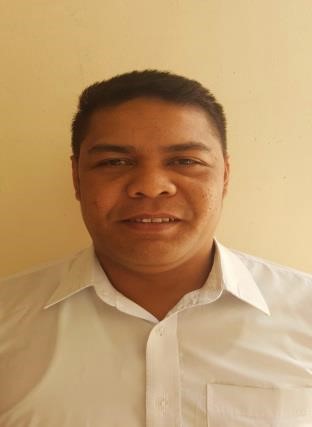 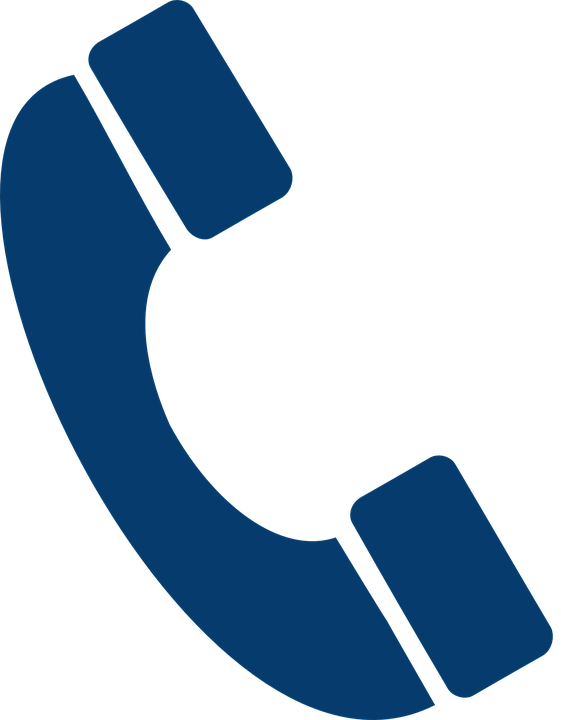 O B J E C T I V E :To be able to develop and share my skills in an organization and work effectively in order to attain success not only for my career but also for the company’s growth as well.E X P E R I E N C E :Office Assistant/Office Boy |December 2013 – March 2017Juma Al Majid Group: Answering telephone calls, taking and relaying messages.  Maintaining and devising office systems (filing, data management).Monitoring the use of office equipment’s, dealing with queries or requests from the visitors and employees.  Assisting other administrative staff in wide range of office duties. Serving beverages to the guest and employee.Cleaner |2010-2013Heba Cleaning Company: Clean, stock and supply designated facility areas (dusting, sweeping, vacuuming, mopping, cleaning ceiling vents, restroom cleaning etc) Perform and document routine inspection and maintenance activities. Carry out heavy cleansing tasks and special projects.E D U C A T I O N :WESTERN COLLEGE |SECONDARYNAIC CAVITE    1993 – 1997NAIC ELEMENTARY SCHOOL | PRIMARYNAIC CAVITE    1987 – 1993COMPUTER LITERATE: MS OFFICE